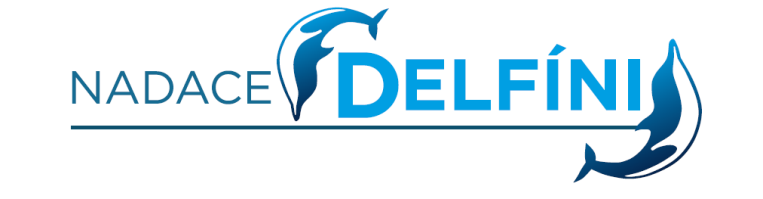 ČESTNÉ PROHLÁŠENÍ O VÝŠI PŘÍJMŮ(povinná příloha k žádosti o udělení příspěvku Nadace DELFÍNI)Vyplňuje žadatel/zákonný zástupce (nehodící se škrtněte)Prosíme o vyplnění formuláře a zaslání na info@nadace-delfini.cz nebo poštou na Nadace DELFÍNI, Horní Žďár 53, 363 01 Ostrov. Já, níže podepsaný/áPříjmení, jméno:Datum narození:Telefon:E-mailová adresa:Adresa trvalého pobytu včetně PSČ:Korespondenční adresa: (neshoduje-li se s adresou trvalého pobytu)Odpovězte na každou otázku:Prohlašuji, že můj pravidelný zdroj příjmu je:Důchod (invalidní) – měsíční výše příjmu:Důchod (starobní) – měsíční výše příjmu:Důchod jiný:Podnikání – měsíční výše příjmu:Zaměstnání – čistá měsíční výše příjmu:Příspěvek na péči ve výši:Jiné sociální dávky (vyjmenujte) ve výši:Výživné:Jiný příjem ve výši:Odpovězte na každou otázku:Počet osob sdílejících domácnost se žadatelem:výdělečně činných:nevýdělečně činných:Čistý příjem osob sdílejících společnou domácnost se žadatelem:Důchod (invalidní) – měsíční výše příjmu:Důchod (starobní) – měsíční výše příjmu:Důchod jiný:Podnikání – měsíční výše příjmu:Zaměstnání – čistá měsíční výše příjmu:Příspěvek na péči ve výši:Jiné sociální dávky (vyjmenujte) ve výši:Jiný příjem ve výši:Průměrné měsíční životní náklady ve výši:Nájem:Energie a služby:Splátky a úvěry:Strava:Další:Je na mne uvalena exekuce:  ano/ne1. Žadatel ve smyslu zákona č. 101/2000 Sb. o ochraně osobních údajů, ve znění pozdějších předpisů, souhlasí se zpracováním a uchováním svých osobních údajů, které Nadaci DELFÍNI poskytl, a to pouze za účelem vyřizování své žádosti a úkonů s tím souvisejících. Tento souhlas uděluji na nezbytně nutnou dobu s možností jeho písemného odvolání.2. Prohlašuji, že veškeré údaje uvedené v tomto formuláři, případně, které jsem ústně či písemně sdělil/a zástupci nadace, jsou pravdivé. Dále prohlašuji, že jsem si vědom/a důsledků uvedení nepravdivých údajů.3. Žadateli automaticky nevzniká nárok na uzavření smlouvy, nejedná se o veřejný příslib.Datum:Podpis žadatele: